108年度學年私校獎補助款計畫創意設計競賽「創意X原創Vtuber角色設計大賽」報名表紙本報名表與附件一、附件二請參賽者於108.11.06（三）中午12:00前填寫完成送至育成中心。⭐️競賽圖檔請於108.11.06（三）中午12:00前寄至iicms@mail.cjcu.edu.tw信箱線上報名網址： http://cjcu.tw/r/WdXDfd 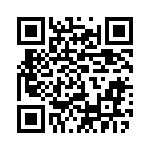 ★紙本報名與線上報名擇一報名即可108年度學年私校獎補助款計畫創意設計競賽「創意X原創Vtuber角色設計大賽」蒐集個人資料告知事項暨個人資料提供同意書蒐集個人資料告知事項長榮大學創新育成中心為遵守個人資料保護法規定，在您提供個人資料予本單位前，依法告知下列事項：一、長榮大學創新育成中心（以下簡稱本單位）因舉辦競賽活動補助等目的而獲取您下列個人資料類別:姓名、出生年月日、國民身分證統一編號、性別、職業、教育、連絡方式等，或其他得以直接或間接識別您個人之資料。二、本單位將依個人資料保護法及相關法令之規定下，依本單位隱私權保護政策，蒐集、處理及利用您的個人資料。三、本單位將於蒐集目的之存續期間合理利用您的個人資料。四、除蒐集之目的涉及國際業務或活動外，本單位僅於中華民國領域內利用您的個人資料。五、本單位將於原蒐集之特定目的、本次以外之產業之推廣、宣導及輔導、以及其他公務機關請求行政協助之目的範圍內，合理利用您的個人資料。六、您可依個人資料保護法第3條規定，就您的個人資料向本司行使之下列權利:　　(一)查詢或請求閱覽。　　(二)請求製給複製本。　　(三)請求補充或更正。　　(四)請求停止蒐集、處理及利用。　　(五)請求刪除。　　您因行使上述權利而導致對您的權益產生減損時，本單位不負相關賠償責任。另依個
　　人資料保護法第14條規定，本單位得酌收行政作業費用。七、若您未提供正確之個人資料，本單位將無法為您提供特定目的之相關業務。八、本單位因業務需要而委託其他機關處理您的個人資料時，本單位將會善盡監督之責。九、您瞭解此一同意書符合個人資料保護法及相關法規之要求，且同意本單位留存此同意書，供日後取出查驗。個人資料之同意提供一、本人已充分知悉貴單位上述告知事項。二、本人同意貴單位蒐集、處理、利用本人之個人資料，以及其他公務機關請求行政協助目的之提供。立同意書人:                          簽章中華民國        年         月          日附件二108年度學年私校獎補助款計畫創意設計競賽「創意X原創Vtuber角色設計大賽」著作授權同意及承諾書作品名稱：_______________________________________________________立書人同意遵守創意設計競賽「創意X原創Vtuber角色設計大賽」之各項規定。立書人保證報名表填具之內容及提供之各項資料均正確無誤，參賽作品確係本人之原創設計，如發生仿冒，抄襲情事者，願負起相關法律責任。立書人同意將該作品以無償及非專屬方式，授權長榮大學創新育成中心與角川國際動漫教育公司，不限時、地、次數作下述非營利性質之利用：以紙本或數位方式出版。公開展示、重製、透過網路公開傳輸等用。配合宣傳推廣將作品納入資料庫。為長榮大學創新育成中心業務需求，得將作品進行合理之格式變更。該作品創作者作品保有人格權、得獎作品之著作財產權；當得獎作品轉為營利性質之利用時，得獎者保有優先續談後續相關流程之權益。　　　此致　　　長榮大學創新育成中心　　　立書人（著作人）姓名（簽/章）：_____________________________　　　身分證字號_______________________________________________　　　電話號碼_________________________________________________　　　電子郵件信箱_____________________________________________　　　通訊地址_________________________________________________中　　　華　　　民　　　國　　　　　年　　　　　月　　　　　日參賽資料參賽資料參賽資料參賽資料參賽資料姓名電話電話E-mail手機手機學系班級學生證正反面黏貼學生證正反面黏貼學生證正反面黏貼學生證正反面黏貼學生證正反面黏貼正面正面正面                反面                反面身分證正反面黏貼(非本國籍參賽者可提供護照影本。)身分證正反面黏貼(非本國籍參賽者可提供護照影本。)身分證正反面黏貼(非本國籍參賽者可提供護照影本。)身分證正反面黏貼(非本國籍參賽者可提供護照影本。)身分證正反面黏貼(非本國籍參賽者可提供護照影本。)正面正面正面                反面                反面